Miyazaki International CollegeCourse SyllabusSpring 2020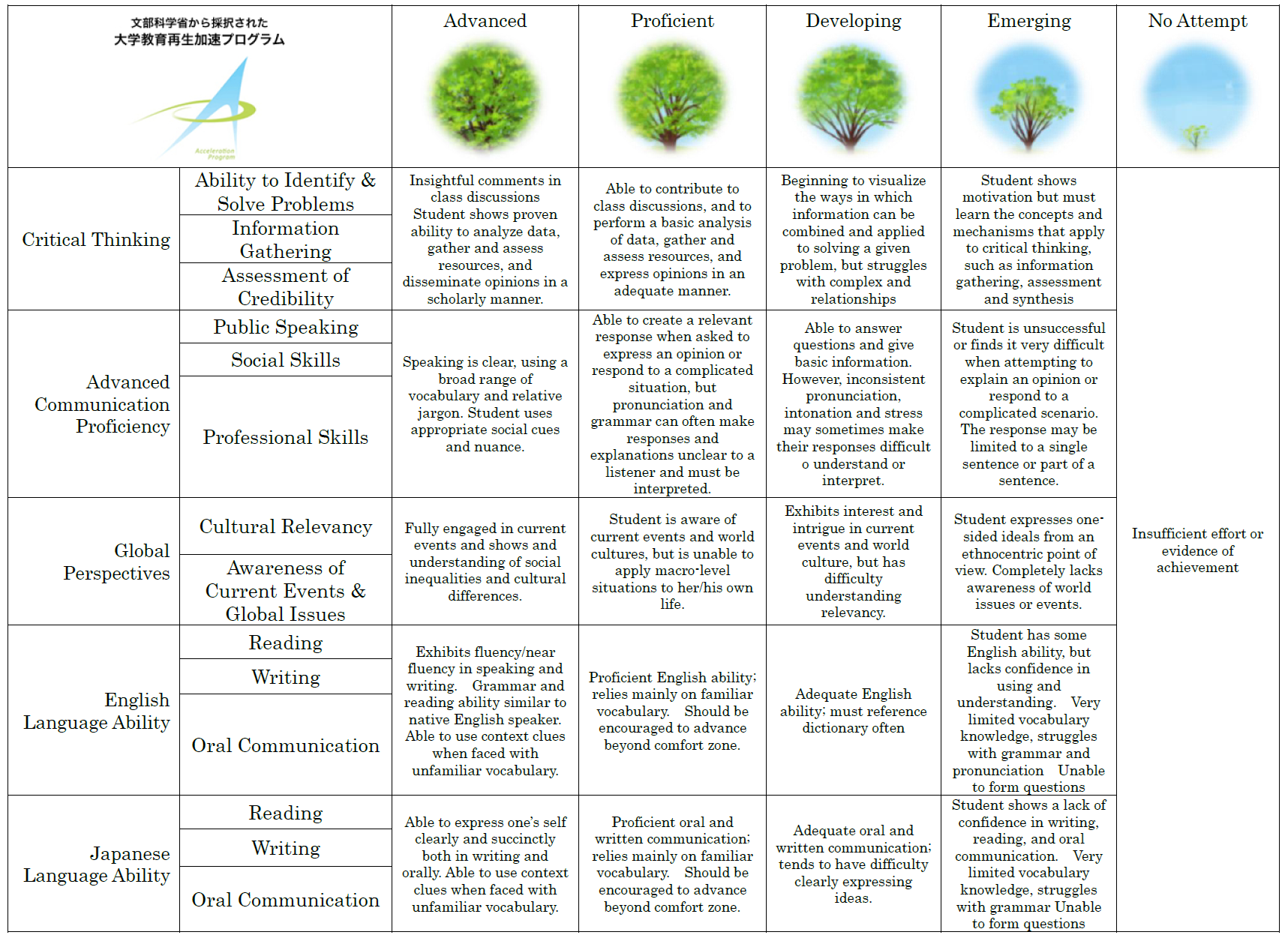 Course Title ( Credits )ＣＥＤ２： キャリア･デザイン (1)Course Designation for TCContent TeacherContent TeacherInstructorKenji YanoE-mail addressishakado@edu.miyazaki-mic.ac.jpOffice/ExtMIC1-209Office hoursMonday 9:00 ~ 12:00Course Description:自己を見つめ、人間としてのあり方・生き方を探求するとともに、望ましい勤労観・職業観を身に付けさせることによって、社会的・職業的自立に必要な能力を育成する。なお、「キャリア・アクティビティー」の単位は、インターンシップについては連続して 3 日以上、ボランティア活動については複数活動を合わせて 3 日以上参加した場合に認めることが出来る。詳細は「キャリア・アクティビティー」（教務課にて入手）を参照してください。 2 年次前期：就業意識の醸成 望ましい勤労観・職業観を確立し、就業意識の醸成を図るとともに、自己に適した職業を探求する。Course Objectives:自己を見つめ、人間としてのあり方・生き方を探求するとともに、望ましい勤労観・職業観を身に付けさせることによって、社会的・職業的自立に必要な能力を育成する。Course ScheduleCourse ScheduleCourse ScheduleCourse Schedule回数内　　　　容講　　　　師備　　　　考テーマ１：オリエンテーションテーマ１：オリエンテーションテーマ１：オリエンテーションテーマ１：オリエンテーション第１回・キャリアデザインの意義キャリア教育センター　4月 14日（火）
14：40 ～ 16：10
2-307第１回・キャリア教育の必要性・授業概要説明キャリア教育センター　4月 14日（火）
14：40 ～ 16：10
2-307第１回・学ぶことの大切さキャリア教育センター　4月 14日（火）
14：40 ～ 16：10
2-307第１回・Mahara eポートフォリオについてキャリア教育センター　4月 14日（火）
14：40 ～ 16：10
2-307第１回・DP自己評価について キャリア教育センター　4月 14日（火）
14：40 ～ 16：10
2-307テーマ２：自己理解テーマ２：自己理解テーマ２：自己理解テーマ２：自己理解第２回   働くための能力、興味、価値観を知る    待木　美奈子(実務経験のある教員)4月　24日（金）  
9：05 ～ 10：35　
2-307第２回   働くための能力、興味、価値観を知る    待木　美奈子(実務経験のある教員)4月　24日（金）  
9：05 ～ 10：35　
2-307第２回   働くための能力、興味、価値観を知る    待木　美奈子(実務経験のある教員)4月　24日（金）  
9：05 ～ 10：35　
2-307第２回   働くための能力、興味、価値観を知る    待木　美奈子(実務経験のある教員)4月　24日（金）  
9：05 ～ 10：35　
2-307第３回働くときの行動特性や性格・傾向を知る　    待木　美奈子　5月　1日（金）
9：05 ～ 10：35 
2-307第３回働くときの行動特性や性格・傾向を知る　    待木　美奈子　5月　1日（金）
9：05 ～ 10：35 
2-307第３回働くときの行動特性や性格・傾向を知る　    待木　美奈子　5月　1日（金）
9：05 ～ 10：35 
2-307第３回働くときの行動特性や性格・傾向を知る　    待木　美奈子　5月　1日（金）
9：05 ～ 10：35 
2-307テーマ３：社会理解・職業理解テーマ３：社会理解・職業理解テーマ３：社会理解・職業理解テーマ３：社会理解・職業理解第４回就職試験の実際（ＳＰＩ　Ｗｅｂテスト）　　　　　　　　　　　　　　　　　　　　　　　　　     リクナビ(実務経験のある教員)　5月　8日（金）
9：05 ～ 10：35 
2-307第４回就職試験の実際（ＳＰＩ　Ｗｅｂテスト）　　　　　　　　　　　　　　　　　　　　　　　　　     リクナビ(実務経験のある教員)　5月　8日（金）
9：05 ～ 10：35 
2-307第４回就職試験の実際（ＳＰＩ　Ｗｅｂテスト）　　　　　　　　　　　　　　　　　　　　　　　　　     リクナビ(実務経験のある教員)　5月　8日（金）
9：05 ～ 10：35 
2-307第４回就職試験の実際（ＳＰＩ　Ｗｅｂテスト）　　　　　　　　　　　　　　　　　　　　　　　　　     リクナビ(実務経験のある教員)　5月　8日（金）
9：05 ～ 10：35 
2-307第５回私の履歴書①
（社会人講話）     外部講師(実務経験のある教員)　　5月　19日（火）
9：05 ～ 10：35 
2-307第５回私の履歴書①
（社会人講話）     外部講師(実務経験のある教員)　　5月　19日（火）
9：05 ～ 10：35 
2-307第５回私の履歴書①
（社会人講話）     外部講師(実務経験のある教員)　　5月　19日（火）
9：05 ～ 10：35 
2-307第５回私の履歴書①
（社会人講話）     外部講師(実務経験のある教員)　　5月　19日（火）
9：05 ～ 10：35 
2-307第６回私の履歴書② 
（社会人講話）     外部講師(実務経験のある教員)　　5月　26日（火）
9：05 ～ 10：35 
2-307第６回私の履歴書② 
（社会人講話）     外部講師(実務経験のある教員)　　5月　26日（火）
9：05 ～ 10：35 
2-307第６回私の履歴書② 
（社会人講話）     外部講師(実務経験のある教員)　　5月　26日（火）
9：05 ～ 10：35 
2-307第６回私の履歴書② 
（社会人講話）     外部講師(実務経験のある教員)　　5月　26日（火）
9：05 ～ 10：35 
2-307第７回社会人インタビュー①　
（教材シート・社会人講話）キャリア教育センター　　6月　2日（火）
9：05 ～ 10：35 
2-307第７回社会人インタビュー①　
（教材シート・社会人講話）キャリア教育センター　　6月　2日（火）
9：05 ～ 10：35 
2-307第７回社会人インタビュー①　
（教材シート・社会人講話）キャリア教育センター　　6月　2日（火）
9：05 ～ 10：35 
2-307第７回社会人インタビュー①　
（教材シート・社会人講話）キャリア教育センター　　6月　2日（火）
9：05 ～ 10：35 
2-307第８回社会人インタビュー②　
（教材シート・社会人講話）キャリア教育センター6月　9日（火）
9：05 ～ 10：35 
2-307第８回社会人インタビュー②　
（教材シート・社会人講話）キャリア教育センター6月　9日（火）
9：05 ～ 10：35 
2-307第８回社会人インタビュー②　
（教材シート・社会人講話）キャリア教育センター6月　9日（火）
9：05 ～ 10：35 
2-307第８回社会人インタビュー②　
（教材シート・社会人講話）キャリア教育センター6月　9日（火）
9：05 ～ 10：35 
2-307第９回社会人に求められる力・企業が求める人材①     外部講師(実務経験のある教員)　6月　16日（火）
9：05 ～ 10：35 
2-307第９回社会人に求められる力・企業が求める人材①     外部講師(実務経験のある教員)　6月　16日（火）
9：05 ～ 10：35 
2-307第９回社会人に求められる力・企業が求める人材①     外部講師(実務経験のある教員)　6月　16日（火）
9：05 ～ 10：35 
2-307第９回社会人に求められる力・企業が求める人材①     外部講師(実務経験のある教員)　6月　16日（火）
9：05 ～ 10：35 
2-307第１０回社会人に求められる力・企業が求める人材②     外部講師(実務経験のある教員)　6月　23日（火）
9：05 ～ 10：35 
2-307第１０回社会人に求められる力・企業が求める人材②     外部講師(実務経験のある教員)　6月　23日（火）
9：05 ～ 10：35 
2-307第１０回社会人に求められる力・企業が求める人材②     外部講師(実務経験のある教員)　6月　23日（火）
9：05 ～ 10：35 
2-307第１０回社会人に求められる力・企業が求める人材②     外部講師(実務経験のある教員)　6月　23日（火）
9：05 ～ 10：35 
2-307第11回業界の現状と今後の展望①　(1)金融・保険業（太陽銀行）
(2)マスコミ（宮日、UMK）
(3)ＩＴ産業 (スパークジャパン承諾済み)
(4)航空業（JAL）
(5)観光業
(6)製造業
(7)公務員
(8)教員
(9)その他・大学院（UNESCOエコパーク、他）(実務経験のある教員)　6月　30日（火）
9：05 ～ 10：35 
2-307第11回業界の現状と今後の展望①　(1)金融・保険業（太陽銀行）
(2)マスコミ（宮日、UMK）
(3)ＩＴ産業 (スパークジャパン承諾済み)
(4)航空業（JAL）
(5)観光業
(6)製造業
(7)公務員
(8)教員
(9)その他・大学院（UNESCOエコパーク、他）(実務経験のある教員)　6月　30日（火）
9：05 ～ 10：35 
2-307第11回業界の現状と今後の展望①　(1)金融・保険業（太陽銀行）
(2)マスコミ（宮日、UMK）
(3)ＩＴ産業 (スパークジャパン承諾済み)
(4)航空業（JAL）
(5)観光業
(6)製造業
(7)公務員
(8)教員
(9)その他・大学院（UNESCOエコパーク、他）(実務経験のある教員)　6月　30日（火）
9：05 ～ 10：35 
2-307第11回業界の現状と今後の展望①　(1)金融・保険業（太陽銀行）
(2)マスコミ（宮日、UMK）
(3)ＩＴ産業 (スパークジャパン承諾済み)
(4)航空業（JAL）
(5)観光業
(6)製造業
(7)公務員
(8)教員
(9)その他・大学院（UNESCOエコパーク、他）(実務経験のある教員)　6月　30日（火）
9：05 ～ 10：35 
2-307第１２回業界の現状と今後の展望②　　　　　　　　　　　　　　　　　　　　　　　　　(1)金融・保険業（太陽銀行）
(2)マスコミ（宮日、UMK）
(3)ＩＴ産業 (スパークジャパン承諾済み)
(4)航空業（JAL）
(5)観光業
(6)製造業
(7)公務員
(8)教員
(9)その他・大学院（UNESCOエコパーク、他）(実務経験のある教員)　7月　6日（火）
9：05 ～ 10：35 
2-307第１２回業界の現状と今後の展望②　　　　　　　　　　　　　　　　　　　　　　　　　(1)金融・保険業（太陽銀行）
(2)マスコミ（宮日、UMK）
(3)ＩＴ産業 (スパークジャパン承諾済み)
(4)航空業（JAL）
(5)観光業
(6)製造業
(7)公務員
(8)教員
(9)その他・大学院（UNESCOエコパーク、他）(実務経験のある教員)　7月　6日（火）
9：05 ～ 10：35 
2-307第１２回業界の現状と今後の展望②　　　　　　　　　　　　　　　　　　　　　　　　　(1)金融・保険業（太陽銀行）
(2)マスコミ（宮日、UMK）
(3)ＩＴ産業 (スパークジャパン承諾済み)
(4)航空業（JAL）
(5)観光業
(6)製造業
(7)公務員
(8)教員
(9)その他・大学院（UNESCOエコパーク、他）(実務経験のある教員)　7月　6日（火）
9：05 ～ 10：35 
2-307第１２回業界の現状と今後の展望②　　　　　　　　　　　　　　　　　　　　　　　　　(1)金融・保険業（太陽銀行）
(2)マスコミ（宮日、UMK）
(3)ＩＴ産業 (スパークジャパン承諾済み)
(4)航空業（JAL）
(5)観光業
(6)製造業
(7)公務員
(8)教員
(9)その他・大学院（UNESCOエコパーク、他）(実務経験のある教員)　7月　6日（火）
9：05 ～ 10：35 
2-307第１３回業界の現状と今後の展望③　(1)金融・保険業（太陽銀行）
(2)マスコミ（宮日、UMK）
(3)ＩＴ産業 (スパークジャパン承諾済み)
(4)航空業（JAL）
(5)観光業
(6)製造業
(7)公務員
(8)教員
(9)その他・大学院（UNESCOエコパーク、他）(実務経験のある教員)　7月　13日（火）
9：05 ～ 10：35 
2-307第１３回業界の現状と今後の展望③　(1)金融・保険業（太陽銀行）
(2)マスコミ（宮日、UMK）
(3)ＩＴ産業 (スパークジャパン承諾済み)
(4)航空業（JAL）
(5)観光業
(6)製造業
(7)公務員
(8)教員
(9)その他・大学院（UNESCOエコパーク、他）(実務経験のある教員)　7月　13日（火）
9：05 ～ 10：35 
2-307第１３回業界の現状と今後の展望③　(1)金融・保険業（太陽銀行）
(2)マスコミ（宮日、UMK）
(3)ＩＴ産業 (スパークジャパン承諾済み)
(4)航空業（JAL）
(5)観光業
(6)製造業
(7)公務員
(8)教員
(9)その他・大学院（UNESCOエコパーク、他）(実務経験のある教員)　7月　13日（火）
9：05 ～ 10：35 
2-307第１３回業界の現状と今後の展望③　(1)金融・保険業（太陽銀行）
(2)マスコミ（宮日、UMK）
(3)ＩＴ産業 (スパークジャパン承諾済み)
(4)航空業（JAL）
(5)観光業
(6)製造業
(7)公務員
(8)教員
(9)その他・大学院（UNESCOエコパーク、他）(実務経験のある教員)　7月　13日（火）
9：05 ～ 10：35 
2-307第１４回就職活動とインターンシップ     マイナビ(実務経験のある教員)　7月　20日（火）
9：05 ～ 10：35 
2-307第１４回就職活動とインターンシップ     マイナビ(実務経験のある教員)　7月　20日（火）
9：05 ～ 10：35 
2-307第１４回就職活動とインターンシップ     マイナビ(実務経験のある教員)　7月　20日（火）
9：05 ～ 10：35 
2-307第１４回就職活動とインターンシップ     マイナビ(実務経験のある教員)　7月　20日（火）
9：05 ～ 10：35 
2-307第１５回社会理解をまとめる　7月　27日（火）
9：05 ～ 10：35 
2-307第１５回社会理解をまとめる　7月　27日（火）
9：05 ～ 10：35 
2-307第１５回社会理解をまとめる　7月　27日（火）
9：05 ～ 10：35 
2-307第１５回社会理解をまとめる　7月　27日（火）
9：05 ～ 10：35 
2-307第１６回期末試験Required Materials:このコースで使用するサブテキストと宿題用教材のＳＰＩ基礎練習問題は、講義開始時に配付します。Course Policies (Attendance, etc.)学生の責任：全ての講義に、時間に遅れず出席し、与えられた宿題などは期限内に提出する。 クラス行動：外部より講師を招いて、講座等を行う際に、下記の事項に注意して適切に振る舞うが重要である。 ・携帯電話の使用は厳禁とする。 ・他の宿題などをせず、講義を聞いて重要事項を記録する。 ・講義についてのコメントを友人と作っても良いが、話はしない。 出席と遅刻： ・欠席４回以上で辞退、遅刻 3 回で欠席１回とする。 宿題  次回講義の前に、与えられた小論文や小テスト、ＳＰＩの宿題を提出すること。  提出が遅れた場合は、担当教授に確認すること。Class Preparation and ReviewStudents are expected to spend at least one hour reviewing and doing homework and one hour preparing for every hour of lesson time.学生は、すべての講義時間に対して、最低 1 時間の準備をし、最低 1 時間の復習および宿題をすることを望みます。SPI 練習問題は学生自身の実力養成のためにあるので、解答を見る前に、一人で解く努力をすること。Grades and Grading Standards小テスト・感想文（e ポートフォリオ）：６０％ファイナル：４０％Methods of Feedback: In principle, graded work will be returned within one week of submission with appropriate feedback, i.e., grade, comments, etc. Diploma Policy Objectives: Work completed in this course helps students achieve the following Diploma Policy objective(s): 3: The ability to identify and solve problems  4: Advanced communicative proficiency in both Japanese and English 5: Proficiency in the use of information technology Notes: